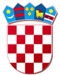 REPUBLIKA HRVATSKAVARAŽDINSKA ŽUPANIJAOSNOVNA ŠKOLA VELIKI BUKOVECŠKOLSKI ODBOR KLASA: 007-04/24-01/1URBROJ: 2186-140-07-24-35Veliki Bukovec, 5.7.2024.svim članovima ŠOP O Z I V42. sjednica Školskog odbora održat će se u utorak, 9. srpnja 2024. godine elektronskim putem u trajanju od 9:00 do 18:00 sati temeljem članka 56. Statuta Osnovne škole Veliki Bukovec. DNEVNI RED:Verifikacija Zapisnika s prethodne sjedniceZahtjev za davanje suglasnosti Školskog odbora ravnateljici za zapošljavanje domara/ložača po natječaju na neodređeno puno radno vrijemeDonošenje Pravilnika o radu Osnovne škole Veliki BukovecDonošenje Odluke o usvajanju polugodišnjeg financijskog izvještaja za razdoblje od 1.1.2024. do 30.6.2024. godineDonošenje Odluke o usvajanju polugodišnjeg izvještaja o izvršenju financijskog plana Osnovne škole Veliki Bukovec za razdoblje od 1.1.2024. do 30.6.2024. godineDonošenje Prijedloga izmjena i dopuna financijskog plana za 2024. godinuOstalo                                                                            	            Predsjednica Školskog odbora:                                                                                                  	           Marinka Mlinarić